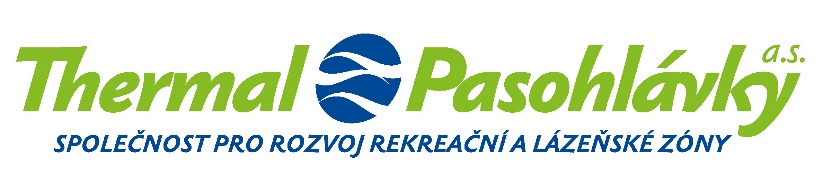 Společnost vedená u Krajského soudu v Brně, spisová značka B 4822Thermal Pasohlávky a.s.				adresát:Pasohlávky 1, 691 22 Pasohlávky				IČ: 27714608, DIČ: CZ27714608				bankovní spojení:					Československá obchodní banka, a.s.,č.ú.: 217106033/0300kancelář:Cejl 530/73, 602 00 Brno+420 541 654 102office@thermalpasohlavky.czwww.thermalpasohlavky.czdatum:	20. 1. 2021vyřizuje:	Dana Cejpková		Objednávka na dokončení administrace zadávacího řízení veřejné zakázky „Sanatorium Pálava – zpracovatel projektové dokumentace“Dobrý den,v návaznosti na Vaši nabídku ze dne 15. 1. 2021, tímto objednáváme právní služby spočívající v dokončení administrace zadávacího řízení nadlimitní veřejné zakázky „Sanatorium Pálava – zpracovatel projektové dokumentace“ zadávané v otevřeném řízení, čímž se rozumí zejm. organizace uzavření smlouvy, zveřejnění výsledku veřejné zakázky v unijním a národním věstníku veřejných zakázek a zveřejnění písemné zprávy na profilu zadavatele včetně kompletace a předání spisu.Cena za poskytnuté služby nepřekročí finanční částku 1. 350,- Kč bez DPH/1 hod.Časový rozsah za poskytnuté služby nepřevýší 3-5 hod.Termín objednaných prací je do 31. 1. 2021. S pozdravem…………………………………………………..Thermal Pasohlávky a.s.,Ing. Martin ItterheimPředseda představenstva…………………………………………….Thermal Pasohlávky a.s.,Ing. Jakub JanokČlen představenstva